                                   Кружок «Забавные поделки».   Выдумка, творческая фантазия, умение вдохновить, заинтересовать детей на новые достижения в творчестве, главные задачи кружка. Забавные поделки своими руками.    Технология изготовления игрушек и поделок из бросового и природного материала, помогающая показать детям один из путей творческой деятельности  формирования познавательной, коммуникативной активности. Восприятие красоты природных форм через практическую деятельность способствует воспитанию  у детей бережного отношения к окружающему миру. Яркие узоры, забавные зверушки и игрушки, изготовленные детьми, станут действительно дорогими и любимыми. А первые шаги в мире цвета и формы, первые удивительные открытия в нем - все это оставит незабываемый след в детской душе и поможет ребенку вырасти открытым и восприимчивым ко всему прекрасному. Развитие способностей ребенка происходит в деятельности, и не в подражательной, а в той, где он самостоятельно решает поставленные задачи, поэтому очень важно не игнорировать методические приемы,  направленные на развитие способностей, самостоятельности, инициативы и мышления детей.    Практическая работа с  разнообразными материалами  побуждает  детей  к творчеству, способствует развитию навыков ручного труда, конструирования, знакомит с приемами работы с различными инструментами,  учит осторожному обращению с ними, способствует развитию координации движения пальцев, развивает мелкую моторику рук, воспитывает усидчивость самостоятельность. Дети с огромным удовольствием  занимаются, и эти занятия приносят им  огромную радость.        Залогом гармоничного воспитания детей, их дальнейшего успеха в различных областях является развитие сенсорных способностей, формирование представлений о внешних свойствах предметов  (форм, цвет, величина). У нас в группе множество способов развития сенсорных способностей (игрушки, конструкторы, пазлы, шнуровка, вкладыши, лепка, рисование пальчиками). Я использую на занятиях кружка эффективную и доступную методику аппликацию семенами (чечевица, горох, семечки). У детей  развивается мышление, речь умение моделировать, что очень важно для подготовки к школе. Ребенок становится спокойнее, терпеливее. Он видит результат своего труда и радуется ему.  На занятии дети вносят в работу свои творческие идеи, опираясь на разнообразие предложенного материала. Если  ребенок не проявляет желание заниматься, не справляется с заданием то лучше отложить на какое-то время и пока занять его чем то другим.    Учитывая способности детей, коллектив делится на подгруппы и выполняется коллективная работа (одни дети изготавливают цветы, другие стебельки и листья). Детям необходимо объявлять цель занятия и для чего будет сделана работа. Личность  ребенка очень хрупка и требует  к себе внимательного и бережного отношения. Взрослые, заботящиеся о своем ребенке должны  быть внимательны, спокойны, ласковы  чтобы «из лучших  побуждений» не навредить ему, вовремя понять его  и что-то изменить в своем  отношении  к  детям. Что интересно современным детям? Если бы мы могли нарисовать картину о том, что таится в душе ребенка. Дети часами сидят возле телевизора, смотрят мультики, а взрослые заняты своими делами. А ведь очень хотелось бы, чтобы было все иначе. С детьми нужно все время заниматься, читать, рассказывать им различные истории, любить детей. Подтверждение этому работа с детьми в кружке  «Забавные поделки своими руками».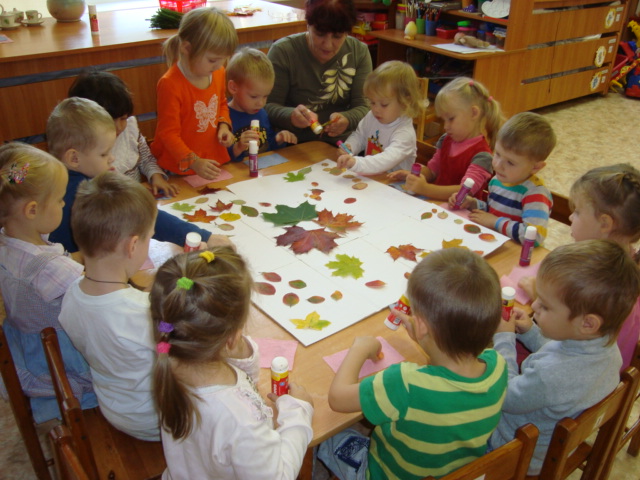 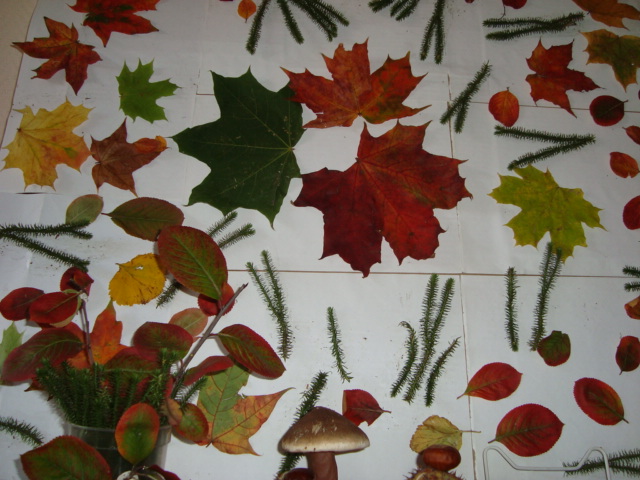 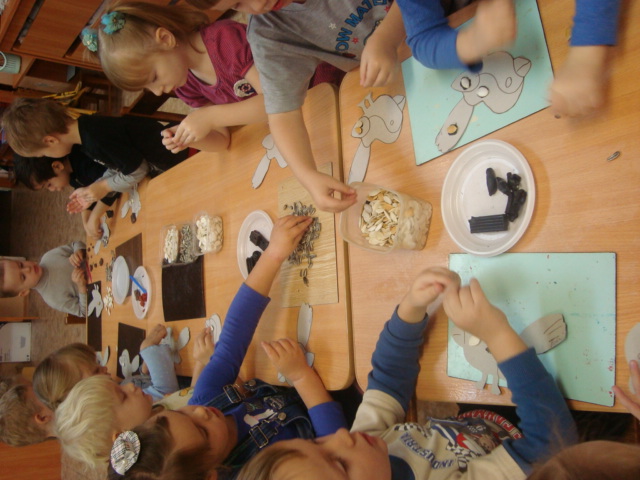 